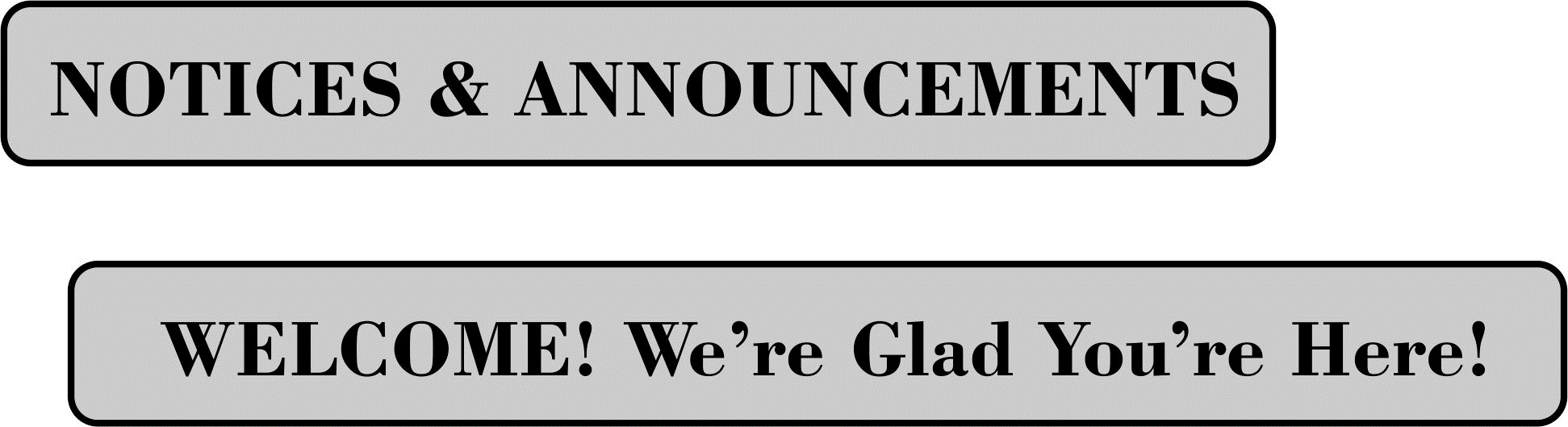 CALL TO WORSHIP:L: Come, faithful watchers, and behold, your salvation is here!
P: We greet the Wondrous Light, our Messiah, Christ the Lord.L: We have waited and watched, longing for God to show up and save us from the suffering and pain in our world.
P: We greet the Wondrous Light, the fulfillment of our shocking hope.L: We have waited and watched, longing for peace to reign among us, a peace that removes unjust barriers, frees us from sin, and binds us together as neighbors, family, and friends.
P: We greet the Wondrous Light, the bringer of our just peace.L: We have waited and watched, longing for joy that is persistent in the face of the grief, lament, chaos, and oppression that weigh on us day in and day out.
P: We greet the Wondrous Light, the source of our fierce joy.L: We have waited and watched, longing to encounter the love that transforms us, the Love that is now here among us, first as a babe in a manger, then as a teacher, a friend, and our Savior.
P: We greet the Wondrous Light, Love Incarnate who has come to save us and transform us. Amen.OPENING HYMN   “O Come, All Ye Faithful” vs. 1-4, 6      UMH 234PASTORAL PRAYEROPENING PRAYER: Emmanuel, God-with-us most of all tonight, your light lifts up our hearts, our spirits, and our voices. We give you thanks for your birth long ago and presence with us always. Your hope is more trustworthy than our promises. Your peace is deeper than our prayers. Your joy teaches us to sing even when we want to cry. Your love is wider than the chorus of the galaxies, and yet your Star shines on us now in this church which has become a manger. Amen.PSALTER                             Canticle of Mary                            UMH 199LIGHTING OF THE FOURTH ADVENT CANDLE“Light the Advent Candle” Verse 4                                    TFWS 20901st  READING                       2 Samuel 7: 1-11,16TIME WITH THE CHILDRENSHARINGS, JOYS, CONCERNS & PRAYERS OF THE PEOPLEPRAYER OF CONFESSION: God of Light, we confess that we have gone astray and have left Your light. We follow the dim lights of the world of success and fortune. We follow the dim lights that call us to be more religious by following rules. We follow the fading light of personal salvation. Forgive us for not seeking the true Light of Your love for all the world. Forgive us for not following the ways of Jesus, who commanded us to love one another. Call us to be light-bearers of love, compassion, and justice, in which the mystery of Your love is revealed. In the name of Jesus the Messiah, we pray. Amen.MUSIC MINISTRY                                       BUMC Youth Bell ChoirGOSPEL READING                   Luke 1: 26-38PRAISE AND WORSHIP“Lord, I Lift Your Name on High” TFWS 2088“Days of Elijah” Screen“His Name is Wonderful” UMH 174SERMONIC HYMN       “Jesus, the Light of the World”          ScreenSERMON                                                                        Pastor Egan Bovell     MUSIC MINITRY                                                BUMC Youth Bell Choir                         PRAYER OF DISCIPLESHIPTITHES AND OFFERING  NOTICES & ANNOUNCEMENTS CLOSING HYMN                  “Joy to the World”                      UMH 246BENEDICTION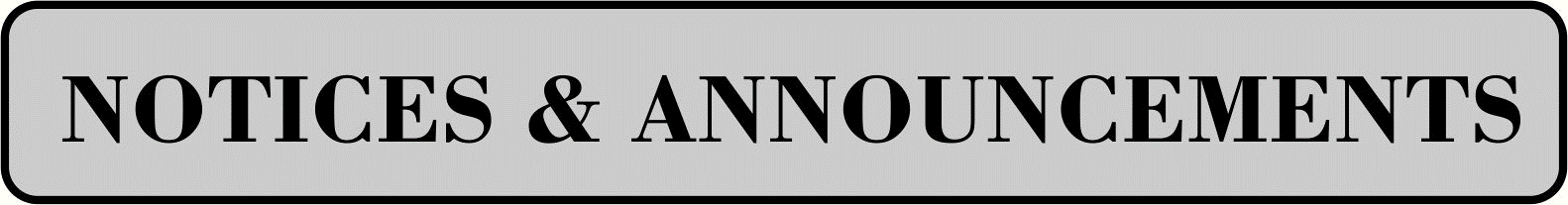 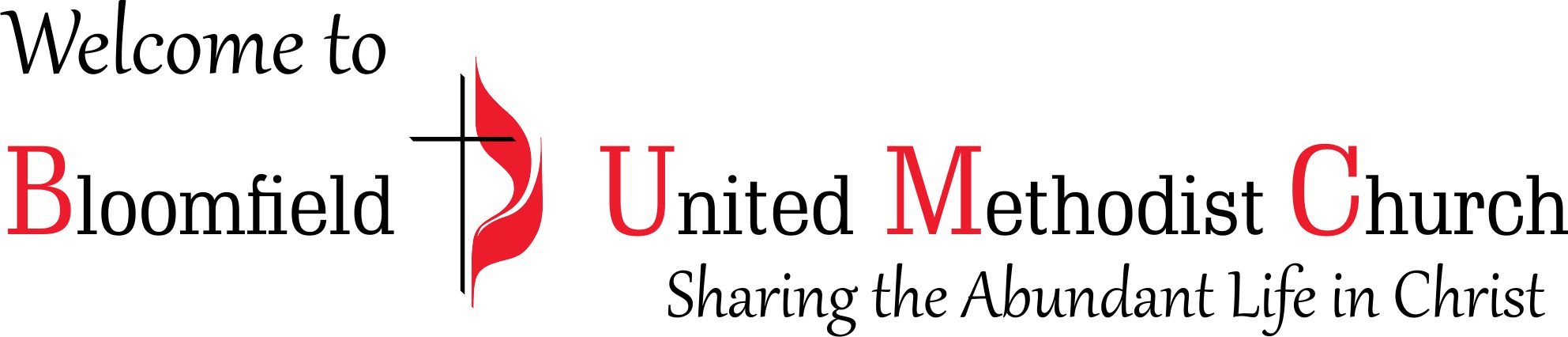 4th Sunday of AdventChristmas EveDecember 24, 202311:00am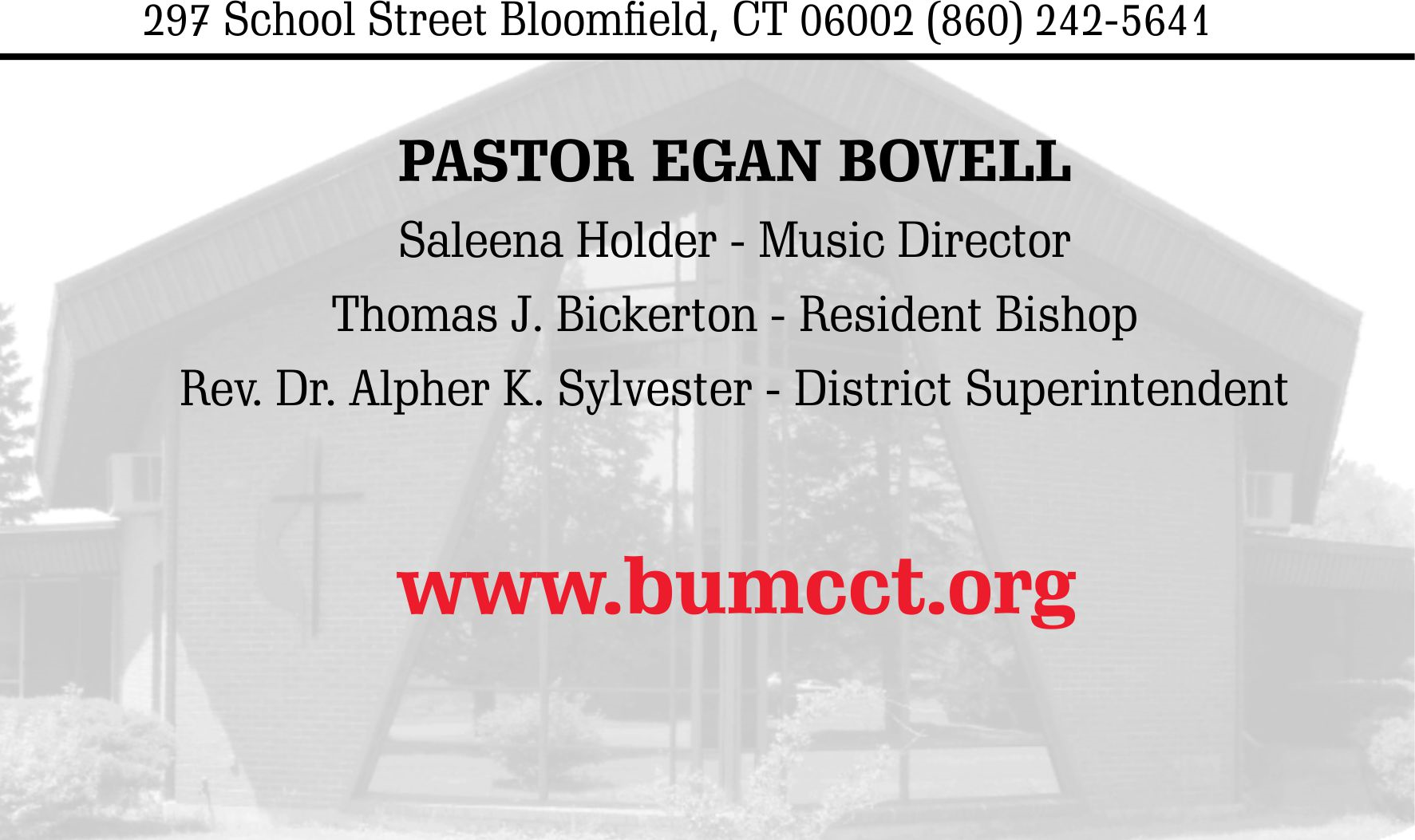 